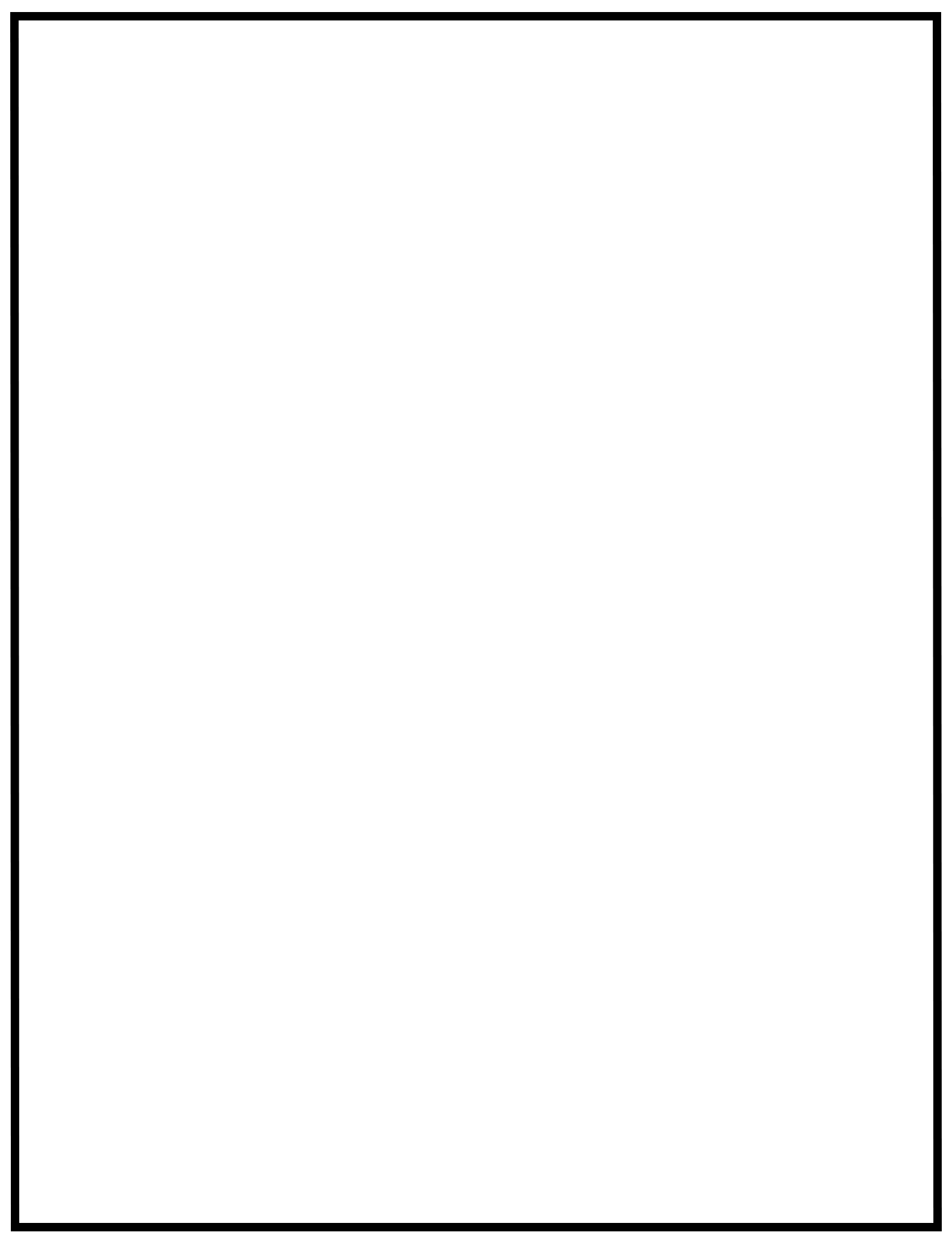 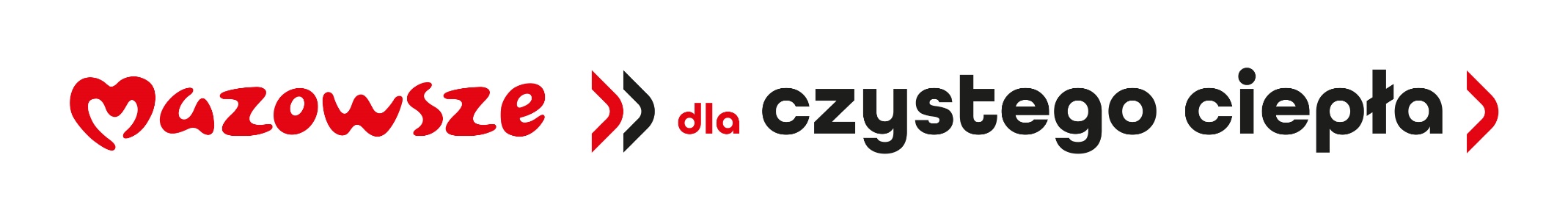 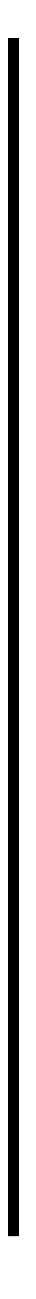 Zadanie „………..”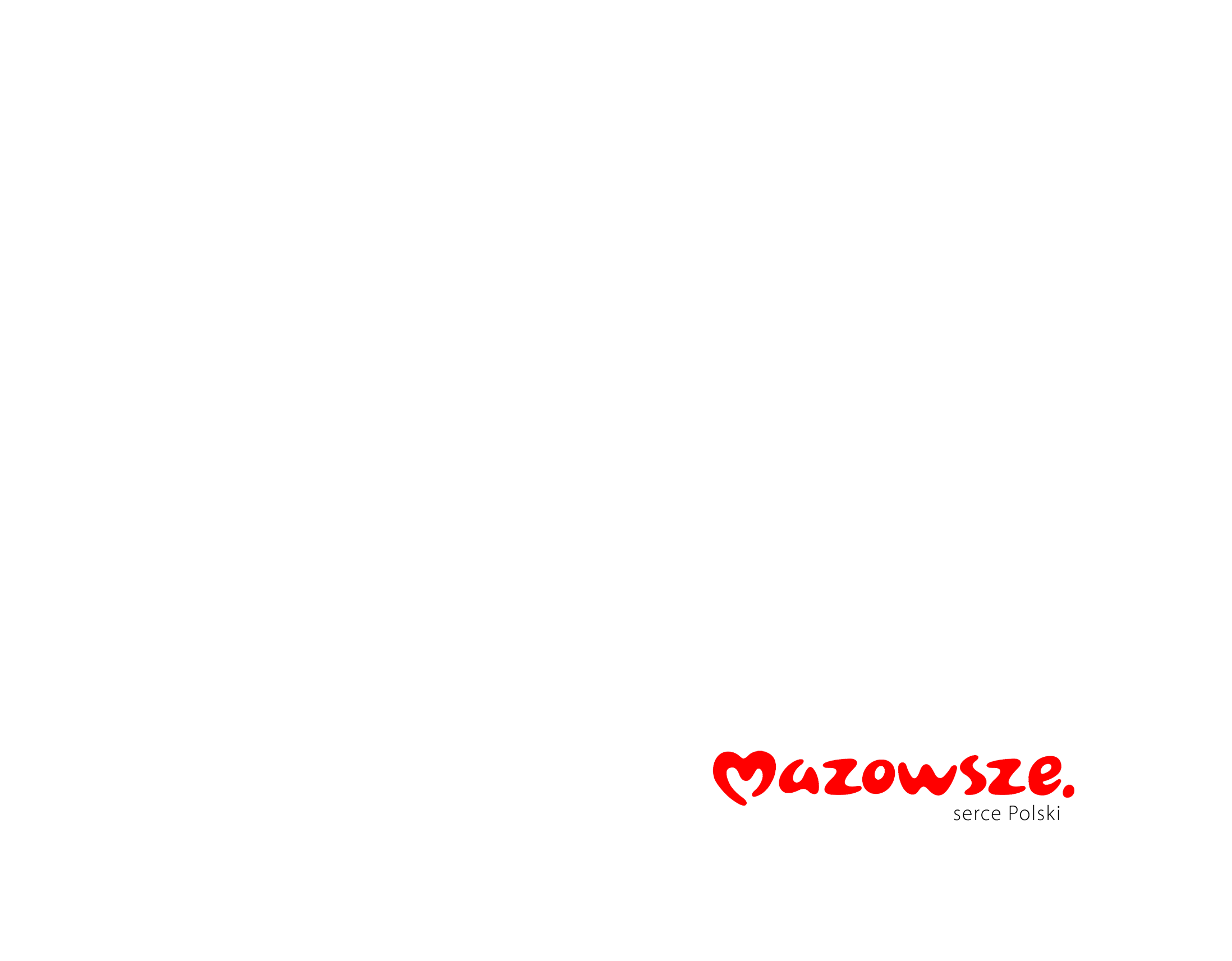 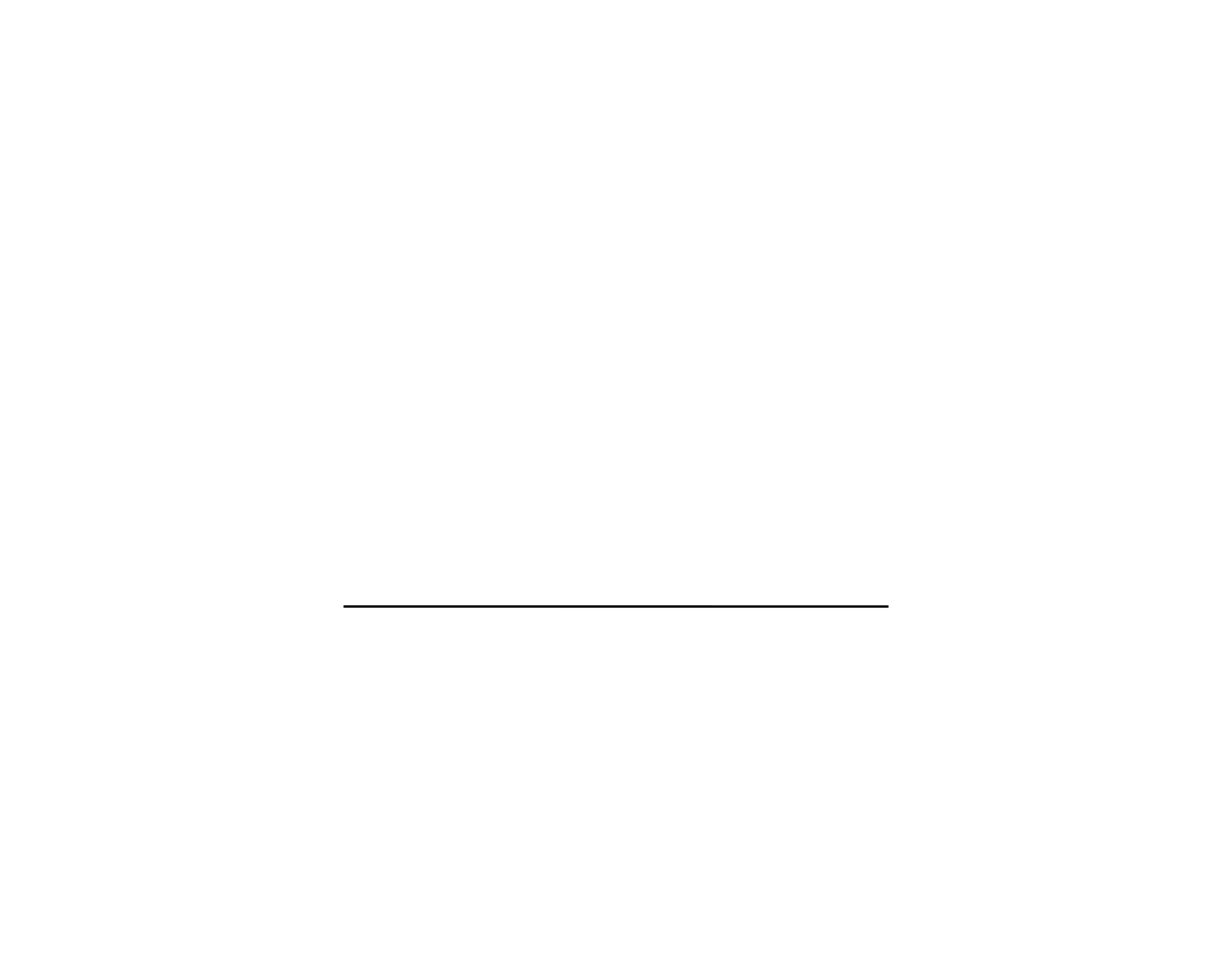 współfinansowano ze środków 
Samorządu Województwa Mazowieckiego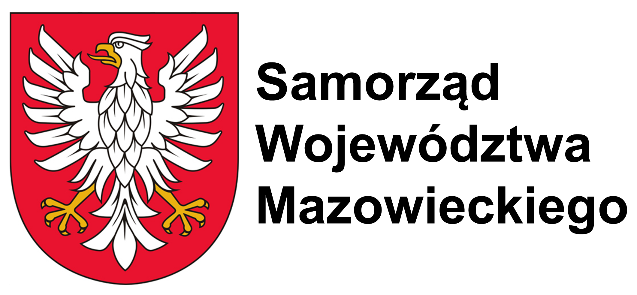 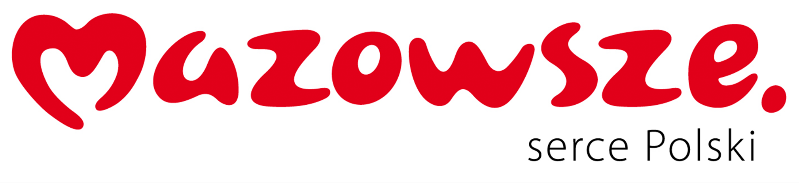 